You are invited to……BIPS 30th Birthday Drive-By!!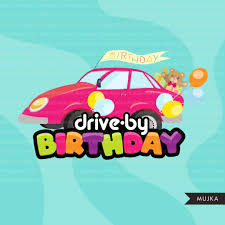 Sunday 21st June, 20202pm - 4pmOutside Braidside IPS, Fry’s Road(Full guidance and directions will be provided prior to event)